MEDINA COUNTY EMERGENCY SERVICE DISTRICT #4*** NOTICE OF PUBLIC MEETING***In compliance with the provisions of Chapter 551, Texas Government Code, Notice is hereby given of a Regular Meeting of the Board of Commissioners of the Medina County Emergency Services District No. 4, to be at ESD Building locate at 206 Dixon Dr.,  Devine, TX 78016 at 7:00 PM  May 5, 2020DUE TO THE COVID19, ESD will conduct their monthly meeting by video chat.  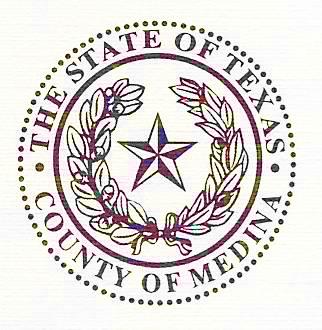 The following agenda items will be discussed, considered and action taken as appropriate:Call to order and Establish QuorumPrayer and Pledge of AllegianceCitizen’s CommentsThis is the opportunity for visitors and guest to address the Board of Commissioners on any issue.  The board may not discuss any presented issues, nor may any action be taken at this time (Texas Attorney General Opinion-JC0169)Consent Items:Review, Discuss and Approval of the Minute(s)Review, Discuss and Approval of the Treasurers ReportAllegiance EMS Report-Jorge Executive Session:Review and Discuss personnel issue-take action if necessaryReview, Discuss and set next month’s meeting: Regular Meeting: (June 9, 2020) Round the Room CommentsCall for adjournment The Board of Commissioner’s reserves the right to adjourn into executive (closed) session at any time during the course of this meeting to discuss any of the matters listed above, as authorized by Chapter 551, Subchapter D, Texas Government Code, Vernon’s Texas Codes, Annotated (The Texas Open Meetings Act)551.071 (Consultation with Attorney; pending or contemplated litigation); 551.072 (Deliberation about Real Property); 551.073 (Deliberations about Gifts and Donations); 551.074 (Personnel Matters); 551.076 (Deliberation about Security Devices); and 551.087 (Economic Development); and any other provision under Texas law that permits a governmental body to discuss a matter in a closed executive session.  Final action, decision or vote, if any, with regard to any matter considered in the Executive Meeting shall be made in public  (Open) meeting following the Executive (Closed) meeting or at any subsequent public(Open) meeting duly announced by notice as the Board of Commissioners -shall determineRespectfully Submitted			Posted according to all knows meeting acts:Elizabeth Leonesio, President		April 30, 2020Medina County ESD# 4State of TexasCounty of MedinaReceived in duplicate originals this ____ day of _____, 2020 and published according to law of posting a duplicate original here-of on a bulletin board convenient to the public at Medina County Courthouse for 3 consecutive days prior to the scheduled meeting. Gina ChampionCounty Clerk of Medina County By: _____________________________			Posted Time: ______________